CH2.1 Atoms, Ions, and MoleculesKEY CONCEPT: All living things are based on atoms and their interactions.Living things consist of atoms of different elements.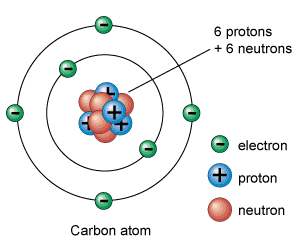 An atom is the smallest basic unit of matter.An element is one type of atom.Atoms are made of different subatomic particles.Protons have a positive chargeElectrons have a negative chargeNeutrons are neutral, so have no chargeAn atom has a nucleus and electrons.The nucleus has protons and neutrons.Electrons are in energy levels outside nucleus.The outermost energy level determines the activity of the atomEach element has different numbers of protons, neutrons, and electrons than each other elementA particular element always has the same number of protonsYou know how many protons an element has by looking at the periodic tableThe atomic number always identifies the number of protons in an atom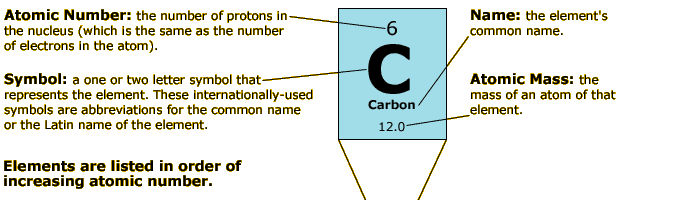 The atomic weight tells you how many protons, electrons, and neutrons are in an atomElectrons are very small and don’t contribute much to weightIf you round the atomic weight to the nearest whole number we call that the atomic massIf you subtract the number of protons from the atomic mass, that will tell you how many neutrons are in the atom1st round the atomic weight to the nearest whole # to get the atomic mass 		12.01  122nd subtract the # of protons from the atomic mass	12 - 6 = 6Electrons are found in energy levelsAtoms have many energy levelsEach level can hold a different number of electrons1st energy level wants 2 electrons2nd energy level wants 8 electrons 3rd energy level wants either 8 or 18 electronsAtoms want to be stableEnergy levels want to be full of electronsLower energy levels always fill up before higher energy levelsThe 3rd energy level won’t have any electrons unless 1 and 2 are fullIf the energy level isn’t full, the atom is not stable and will react with other atoms and form bonds and become stableAtoms can gain, lose, or share electrons to become stableThe outermost energy level of an atom is called its valence shellElectrons in the outermost energy level are called valence electronsIt’s the valence electrons that determine what types of bonds will formHow many bonds will formA compound is made of atoms of different elements bonded together.Different Compounds are held together by different types of bondsCovalent Bonds: Atoms share pairs of electrons in covalent bondsCompounds held together by covalent bonds are called moleculesIonic BondsSometimes its easier for an atom to gain or lose an electron than to share An ion is an atom that has gained or lost one or more electrons.Atoms that gain electrons Are called anionswhat kind of charge will an anion have?Atoms that lose electronsAre called cationswhat kind of charge will an cation have?Ionic bonds form between oppositely charged ions.Hydrogen BondsThe type of bond that will form depends on the number of valence electronsWhat distinguishes one element from another?Describe the formation of an ionic compound?What is the difference between an ionic and a covalent bond?How does a molecule differ from an atom?Explain why a Hydrogen atom can become either an ion or a part of a molecule?A sodium atom has one outer electron, and a carbon atom has 4 outer electrons.  How might this difference be related to types of compounds formed by atoms of these 2 elements?ObjectivesVocabularyVocabularyIdentify elements common to all living thingsDescribe how ions formCompare ionic and covalent bondingAtomElementCompoundIonIonic bondCovalent bondMoleculeProtonNeutronElectronNucleusAtomic NumberAtomic Mass